Name: ______________________________________________	Date:_____________	Class:________Thematic Maps Practice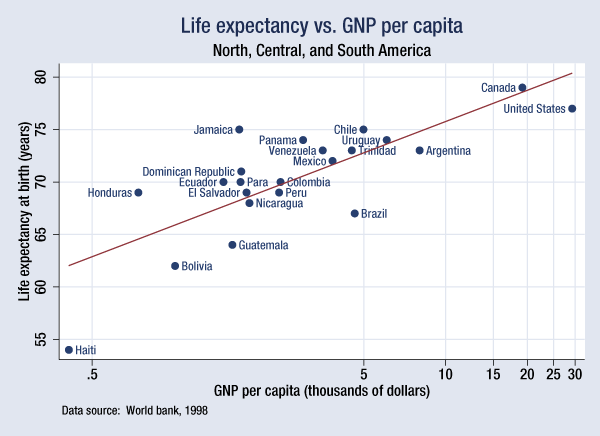 1. Identify the title of this Thematic Map?  _________________________________________________2. What does GNP per capita measure?__________________________________________________________________________________________________________________________________________________________________________3. Which country has the lowest life expectancy and GNP per capita? _________________________________________________________________________4. Which country has the highest standard of living? Jamaica or Chile     Explain._________________________________________________________________________5. Describe the correlation you can make between GNP per capita and Life Expectancy.__________________________________________________________________________________________________________________________________________________